ОКП 4042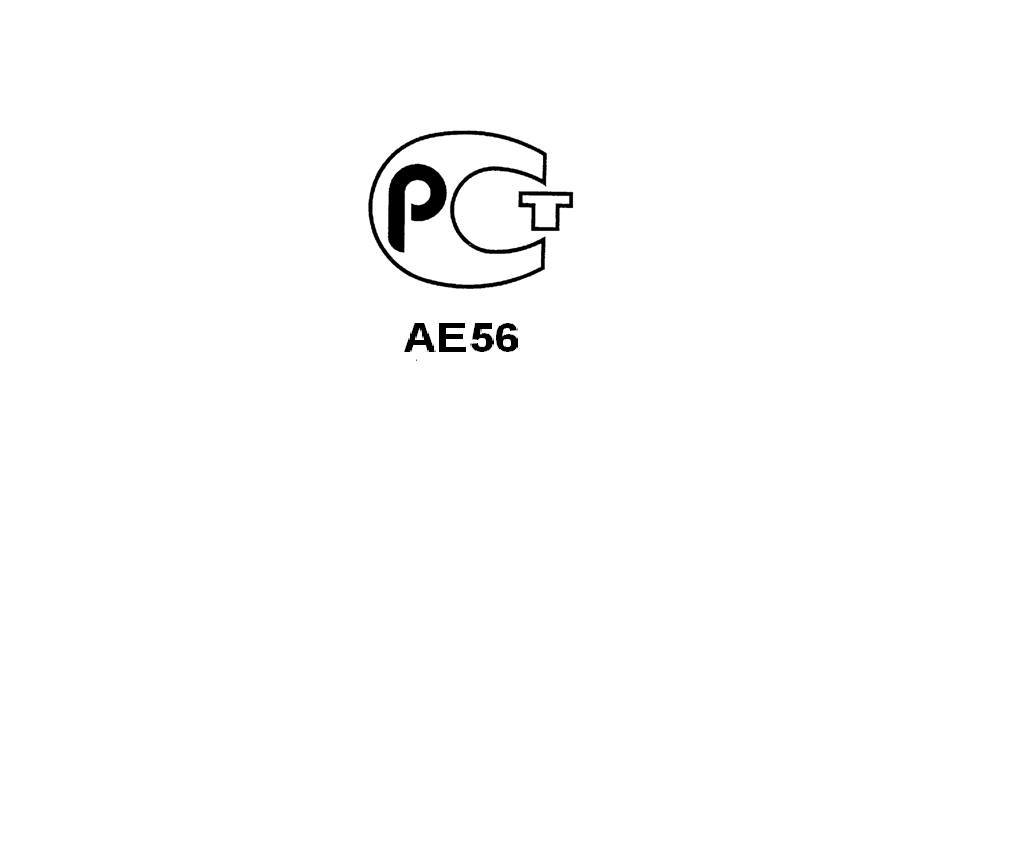 РАЗВЕТВИТЕЛЬ ИНТЕРФЕЙСА RS-485/RS-422SI 4030, SI 4030А, SI 4030D, SI 4030 S, SI 4030 SА, SI 4030 P, SI 4030K, SI 4060, SI 4060D, SI 4061, SI 4061 A, SI 4061 D, SI 4061 K,ВЭП-04.03, ВЭП-04.06Руководство по эксплуатации и монтажу4042-001-11022269-2013 РЭВерсия 1.9Изготовитель:ООО «Эффа Технологии»Адрес: 443111, г. Самара, Вольская ул, дом № 103 А ЛИТЕРА ФФ1Ф2, оф.22тел.: (846) 267-267-6E-mail: info@effatech.ruСайт: www.effatech.ruСамара, 2016Внешний вид разветвителей интерфейса RS485/RS42Схема электрическая принципиальная вариант 1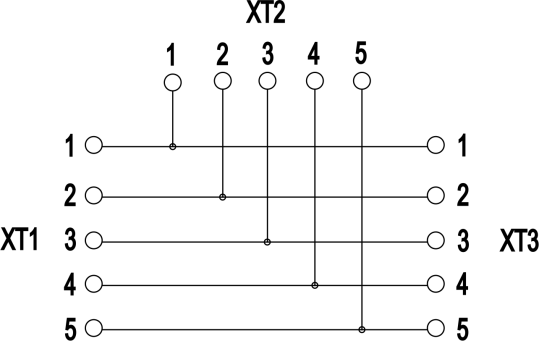 Схема электрическая принципиальная вариант 2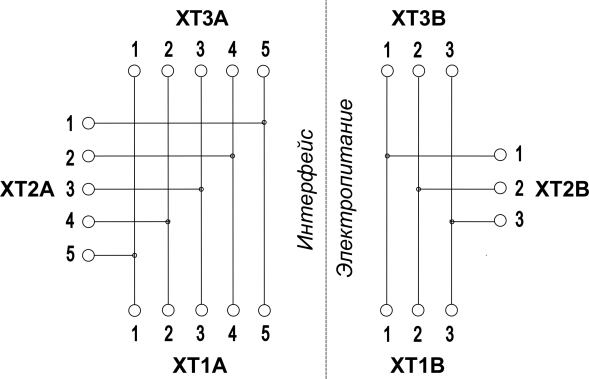 SI 4030 РСхема электрическая принципиальная вариант 3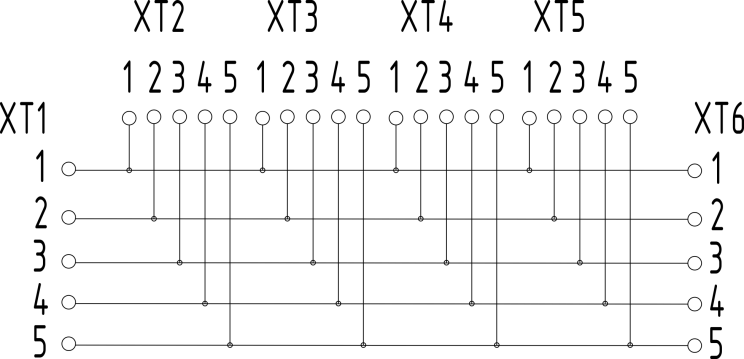 Схема электрическая принципиальная вариант 4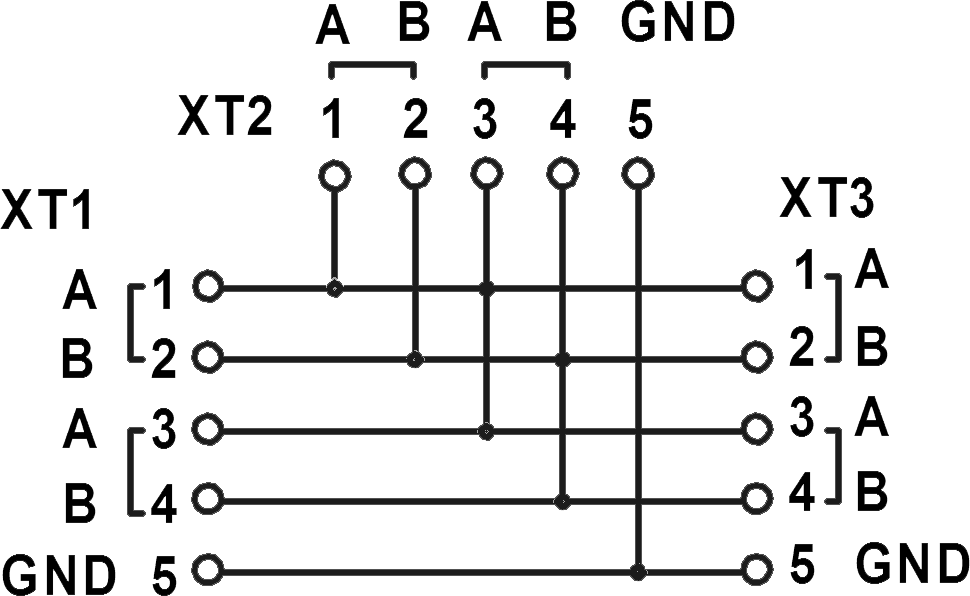 СОДЕРЖАНИЕ1 НОРМАТИВНЫЕ ССЫЛКИ ............................................................................ 10 2 ТРЕБОВАНИЯ БЕЗОПАСНОСТИ................................................................... 10 3 НАЗНАЧЕНИЕ .................................................................................................. 10 4 ТЕХНИЧЕСКИЕ ХАРАКТЕРИСТИКИ ......................................................... 11 5 УСТРОЙСТВО И РАБОТА .............................................................................. 14 6 МАРКИРОВКА И ПЛОМБИРОВАНИЕ ........................................................ 15 7 УПАКОВКА ...................................................................................................... 15 8 МОНТАЖ .......................................................................................................... 15 9 ОБСЛУЖИВАНИЕ ........................................................................................... 16 10 ТРАНСПОРТИРОВАНИЕ ............................................................................. 16 11 ХРАНЕНИЕ ..................................................................................................... 16 12 ГАРАНТИИ ИЗГОТОВИТЕЛЯ ..................................................................... 16 13 СВИДЕТЕЛЬСТВО О ПРИЕМКЕ ................................................................. 17 ПРИЛОЖЕНИЕ А (обязательное) Габаритные, установочные размеры и места пломбирования разветвителейSI 4030 S, SI 4030 SА, SI 4030, SI 4030А, SI 4030D, SI 4030 P, SI 4030 K,  SI 4060, SI 4060 D, SI 4061, SI 4061 A, SI 4061 D,  SI 4061 K ВЭП-04.03, ВЭП-04.06………………………………………………………...... 18 Настоящее руководство по эксплуатации и монтажу распространяется на разветвитель интерфейса RS-485/RS-422  SI 4030 S, SI 4030 SА, SI 4030, SI 4030А, SI 4030D, SI 4030 P, SI 4030 K,  SI 4060, SI 4060 D, SI 4061, SI 4061 A, SI 4061 D,  SI 4061 K, ВЭП-04.03, ВЭП-04.06 (далее по тексту - разветвитель).Данное руководство содержит сведения о характеристиках и конструкции разветвителя, а также указания для правильной и безопасной эксплуатации и монтажу разветвителя.К работам, связанным с монтажом и подключением разветвителя, допускаются лица, имеющие квалификацию не ниже третий группы по технике безопасности работ на действующих электроустановках.Разветвитель изготавливается в модификациях в соответствии с таблицей 1.Таблица 1 – Модификации разветвителя В данном документе принято следующее сокращение:СКЗ - среднее квадратичное значение (действующее значение).НОРМАТИВНЫЕ ССЫЛКИГОСТ 14254-96	Изделия электротехнические. Оболочки. Степень защиты. Обозначения. Методы испытанийГОСТ 30012.1-2002 Приборы аналоговые показывающие электроизмерительные прямого действия и вспомогательные части к ним. Часть 1. Определения и основные требования, общие для всех частей (МЭК 60051-1-97)ГОСТ Р МЭК 60950-2002 Безопасность оборудования информационных технологийТРЕБОВАНИЯ БЕЗОПАСНОСТИВНИМАНИЕ: ПЕРЕД НАЧАЛОМ РАБОТ, СВЯЗАННЫХ С МОНТАЖОМ И ПОДКЛЮЧЕНИЕМ РАЗВЕТВИТЕЛЯ, НЕОБХОДИМО ОЗНАКОМИТСЯ С РУКОВОДСТВОМ ПО ЭКСПЛУАТАЦИИ И МОНТАЖУ!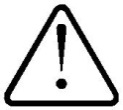 ВНИМАНИЕ: ВСЕ РАБОТЫ ПО ПОДКЛЮЧЕНИЮ ЭЛЕКТРИЧЕСКИХ ЦЕПЕЙ К РАЗВЕТВИТЕЛЮ ДОЛЖНЫ ПРОИЗВОДИТЬСЯ ТОЛЬКО ПРИ ИХ ПОЛНОМ ОБЕСТОЧЕННОМ СОСТОЯНИИ!По общим требованиям безопасности разветвитель соответствует ГОСТ Р МЭК 60950.По степени защиты человека от поражения электрическим током разветвитель соответствует требованиям ГОСТ Р МЭК 60950, предъявляемым к оборудованию, которое предназначено для соединения с телекоммуникационной сетью.Не допускается использовать разветвитель для коммутации сигналов с электрическими параметрами, превышающими указанные в разделе 4 настоящего руководства.НАЗНАЧЕНИЕРазветвитель предназначен для создания ответвлений от магистрали интерфейса RS-485 или RS-422.Разветвитель применяется при монтаже автоматизированных информационно-измерительных систем коммерческого и технического учета электроэнергии,  управления технологическими процессами, сигнализации и др.ТЕХНИЧЕСКИЕ ХАРАКТЕРИСТИКИОсновные технические характеристики разветвителя приведены в таблице 2.Габаритные и установочные размерыГабаритные и установочные размеры модификаций разветвителей приведены в приложении А.Комплект поставкиКомплектность поставки в соответствии с таблицей 3.Таблица 3 - Комплект поставкиТаблица 2 - Основные технические характеристики разветвителяПродолжение таблицы 2 - Основные технические характеристики разветвителяУСТРОЙСТВО И РАБОТАРазветвитель является пассивным соединительным устройством, конструктивно выполненным на печатной плате с установленными на ней соединителями типа пружинный зажим. Печатная плата крепится внутри герметичного корпуса. Для введения внутрь корпуса интерфейсного кабеля используются герметичные вводы.Схемы электрические принципиальные разветвителей приведены на рисунках 1, 2, 3 и 4 соответственно.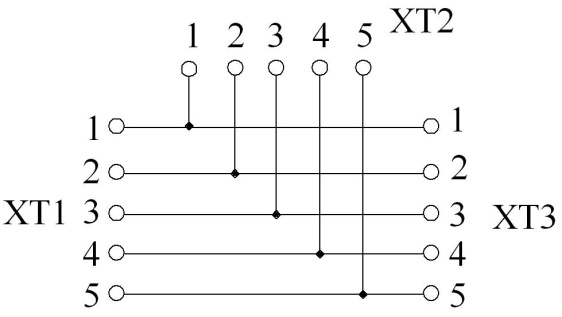 Рисунок 1 - Разветвитель SI 4030, SI 4030А, SI 4030D, SI 4030 S, SI 4030 SA, ВЭП-04.03 Схема электрическая принципиальная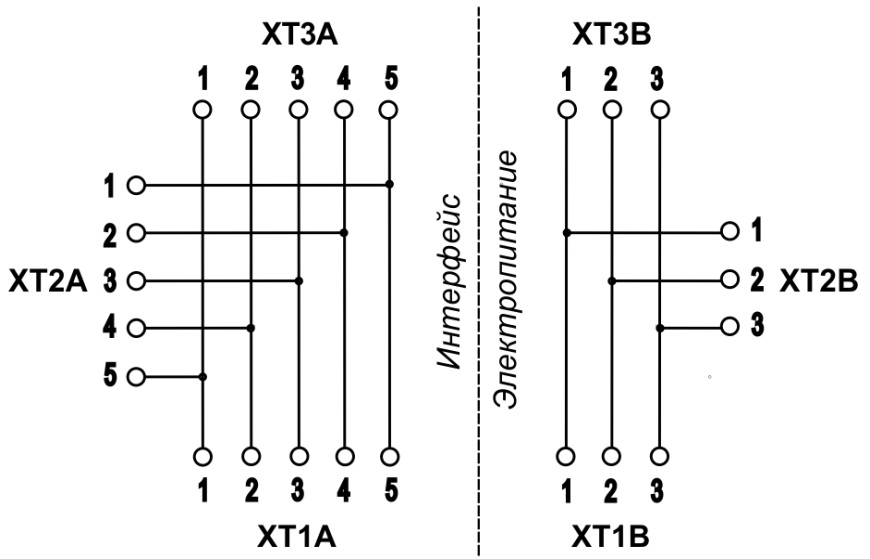 Рисунок 2 - Разветвитель SI 4030Р.Схема электрическая принципиальная.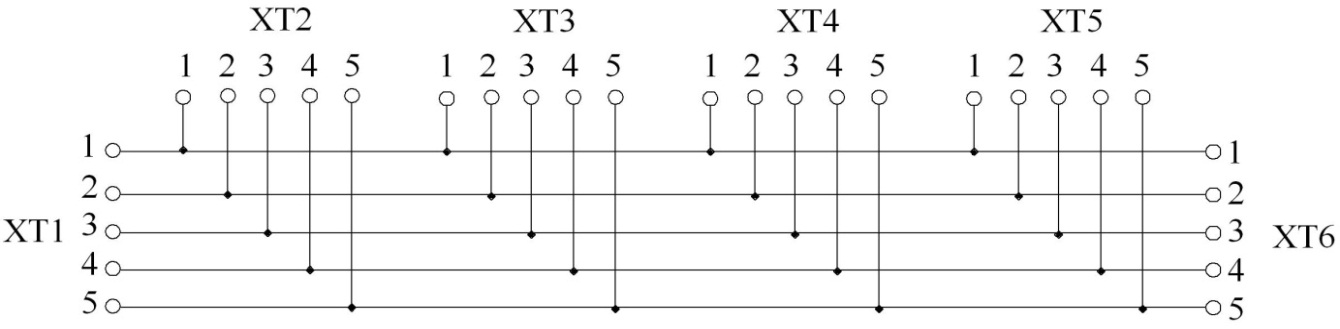 Рисунок 3 - Разветвитель SI 4060, SI 4060D, 4060K, ВЭП-04.06.Схема электрическая принципиальная.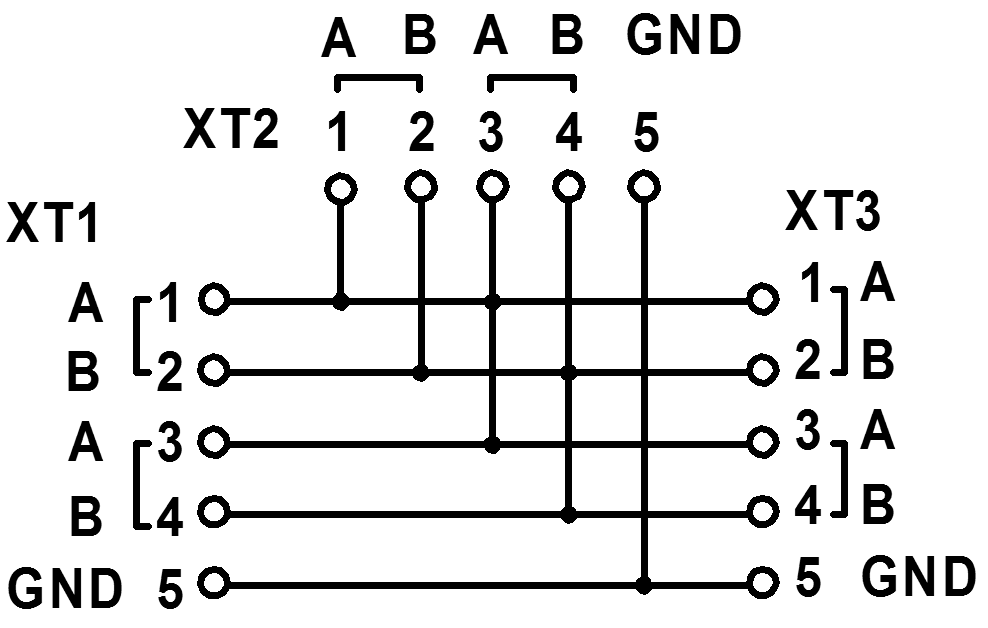 Рисунок 4 - Разветвитель SI 4061, SI 4061D, SI 4061A, SI 4061K, ВЭП-04.06.Схема электрическая принципиальная.МАРКИРОВКА И ПЛОМБИРОВАНИЕМаркировка находится на крышке разветвителя и содержит следующим сведении:наименование изделия;номер технических условий и степень защиты оболочек;знак соответствия по системе сертификации ГОСТ Р;знак F-33 по ГОСТ 30012.1;электрическая схема разветвителя;наименование предприятия-изготовителя и его товарный знак;адрес предприятия-изготовителя;номер партии и год изготовления.Места пломбирования приведены в приложении А.УПАКОВКАРазветвитель поставляется в индивидуальной полиэтиленовой упаковке.МОНТАЖМонтаж разветвителя должен выполняться квалифицированным электротехническим персоналом.При выборе места установки разветвителя следует учитывать, что материал, из которого изготовлен его корпус не стоек к воздействию ряда химических растворителей и температуры свыше +70 °С.Разветвитель предназначен для установки на стену, на DIN рейку, на монтажную панель распределительного шкафа или на любую другую ровную поверхность при помощи двух саморезов или болтов.Установочные размеры приведены в приложении А.При монтаже разветвителя на несущую поверхность и при подключении к нему интерфейсного кабеля следует избегать чрезмерных усилий для предотвращения механических деформаций и повреждений корпуса разветвителя, герметизированных вводов и клеммных зажимов.Длина зачищаемой части провода для фиксации в клемме 10±1мм.При использовании многожильных проводников жилы провода необходимо свить.ОБСЛУЖИВАНИЕВ процессе эксплуатации разветвитель не требует специального обслуживания.ТРАНСПОРТИРОВАНИЕТранспортирование разветвителя допускается любым видом крытого транспорта.ХРАНЕНИЕХранение разветвителя осуществляется в упаковке изготовителя в помещениях с естественной вентиляцией при температуре от минус 40°С до +70°С и относительной влажности не более 80%.Срок хранения разветвителей у потребителя в упаковке - 2 года.ГАРАНТИИ ИЗГОТОВИТЕЛЯГарантийный срок эксплуатации разветвителя - 3 года со дня монтажа. В пределах этого срока изготовитель обязуется безвозмездно заменить разветвители, вышедшие из строя по его вине (при условии соблюдения потребителем требований по транспортировке, хранению, монтажу и эксплуатации в соответствии с техническими характеристикам).СВИДЕТЕЛЬСТВО О ПРИЕМКЕ1. Разветвитель интерфейса RS-485/RS-422   SI 4030 S в количестве    _______ шт.2. Разветвитель интерфейса RS-485/RS-422   SI 4030 SA в количестве _______ шт.3. Разветвитель интерфейса RS-485/RS-422   SI 4030 в количестве       _______ шт.4. Разветвитель интерфейса RS-485/RS-422   SI 4030A в количестве    _______ шт.5. Разветвитель интерфейса RS-485/RS-422   SI 4030D в количестве    _______ шт.6. Разветвитель интерфейса RS-485/RS-422   SI 4030 Р в количестве    _______ шт.7. Разветвитель интерфейса RS-485/RS-422   SI 4030 K в количестве    _______ шт.8. Разветвитель интерфейса RS-485/RS-422   SI 4060 в количестве        _______ шт.9. Разветвитель интерфейса RS-485/RS-422   SI 4060D в количестве     _______ шт.10. Разветвитель интерфейса RS-485/RS-422   SI 4061 в количестве      _______ шт.11. Разветвитель интерфейса RS-485/RS-422   SI 4061 A в количестве     ______ шт.12. Разветвитель интерфейса RS-485/RS-422   SI 4061 D в количестве   _______ шт.13. Разветвитель интерфейса RS-485/RS-422   SI 4061 K в количестве   _______ шт.14. Разветвитель интерфейса RS-485/RS-422   ВЭП-04.03 в количестве _______ шт.15. Разветвитель интерфейса RS-485/RS-422   ВЭП-04.06 в количестве _______ шт.№ партии ___________ соответствуют техническим условиям ТУ 4042-001-11022269-2013 и признаны годными к эксплуатации.Дата выпуска «_____» __________________ 20 ____г.Подписи лиц, ответственных за приемку ______________________ (ФИО)_____________________________________ (ФИО)________________ПРИЛОЖЕНИЕ А(обязательное) Габаритные, установочные размеры и места пломбирования разветвителя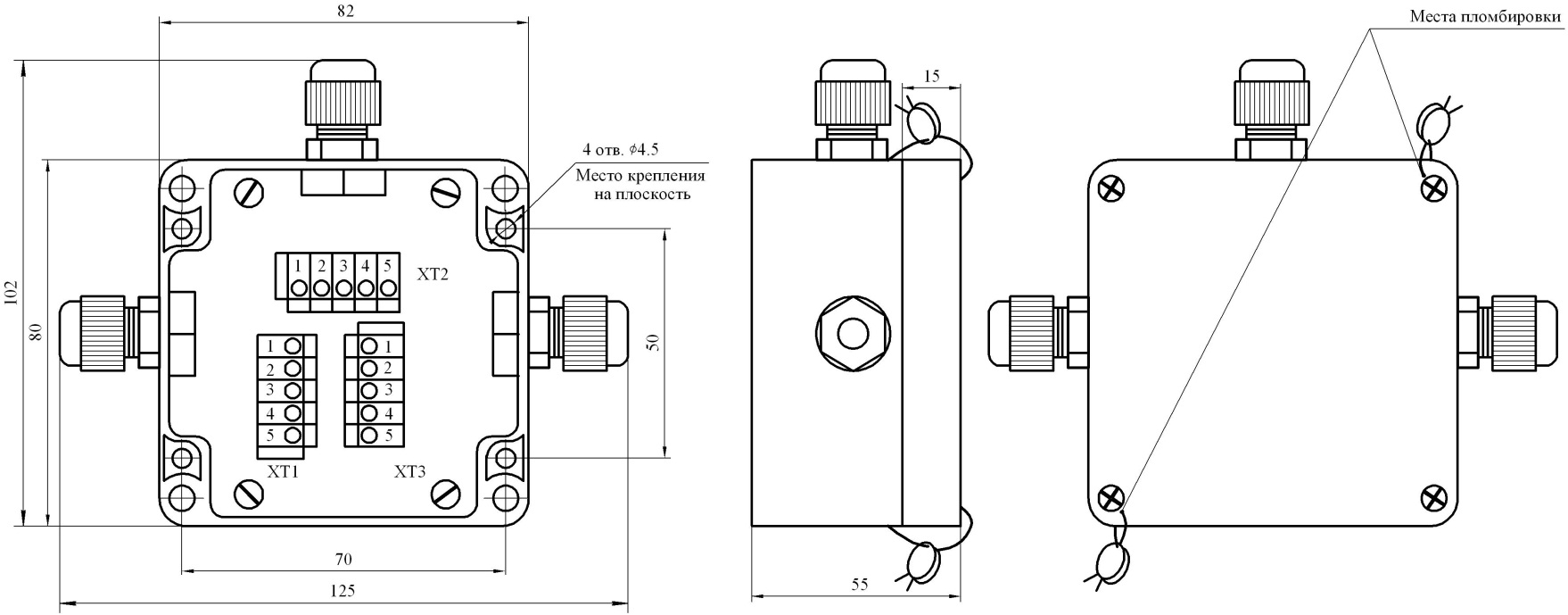 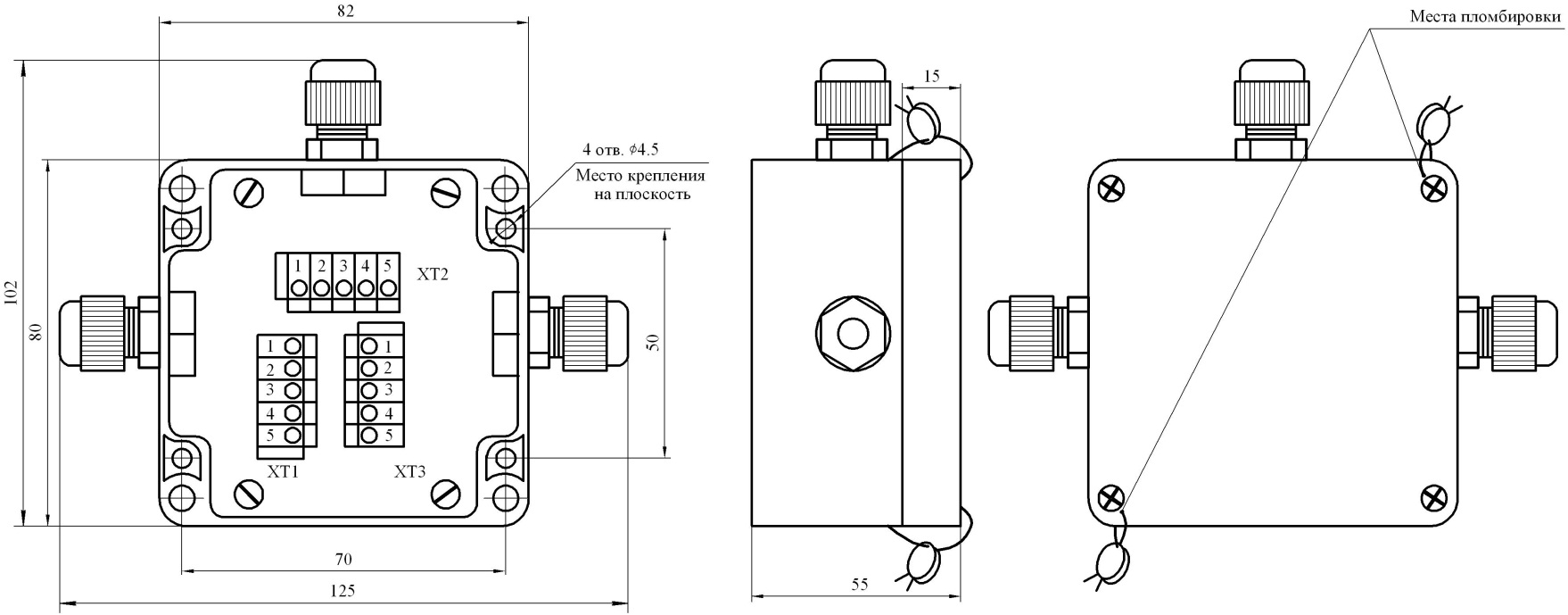 Продолжение приложения А 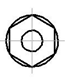 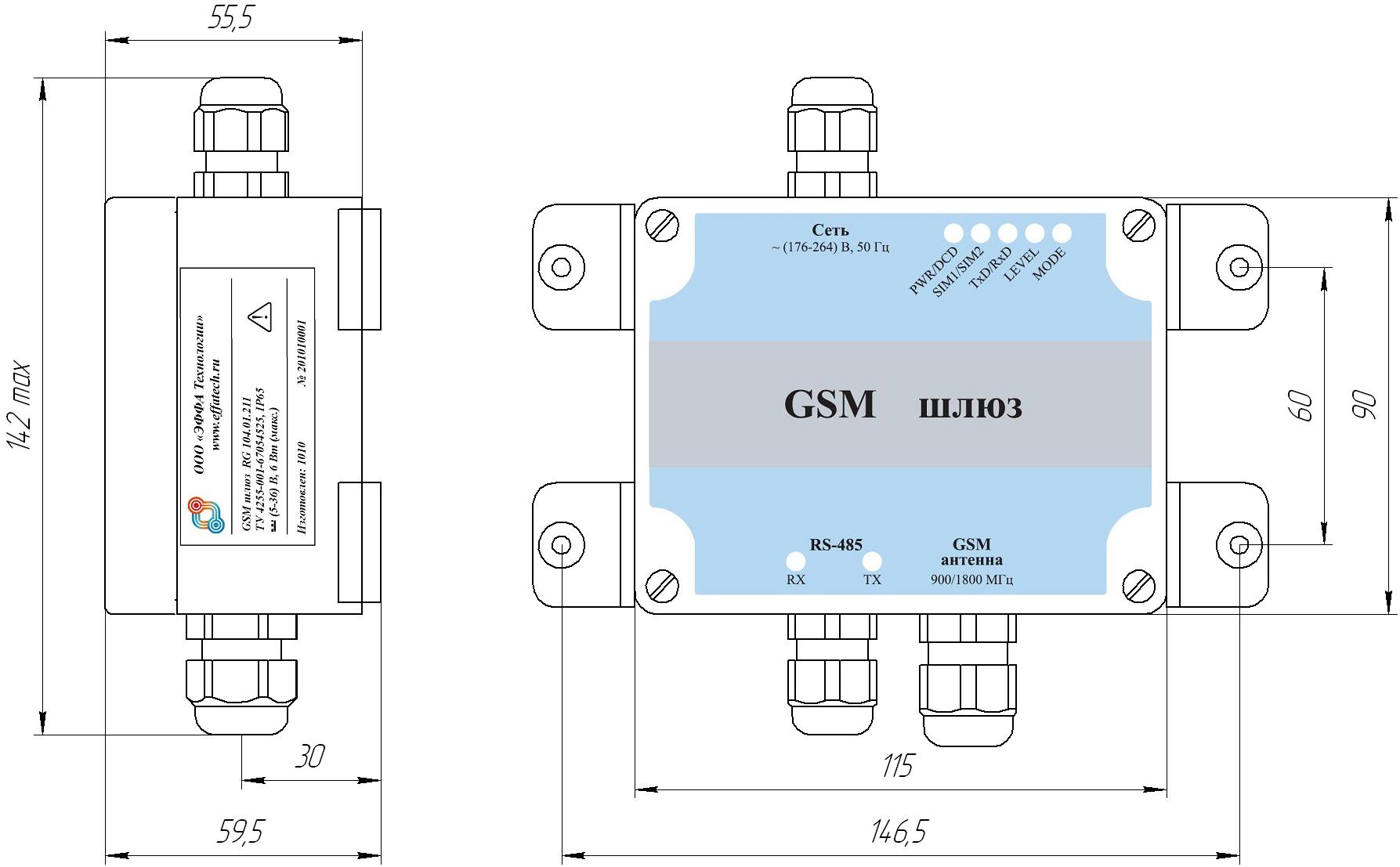 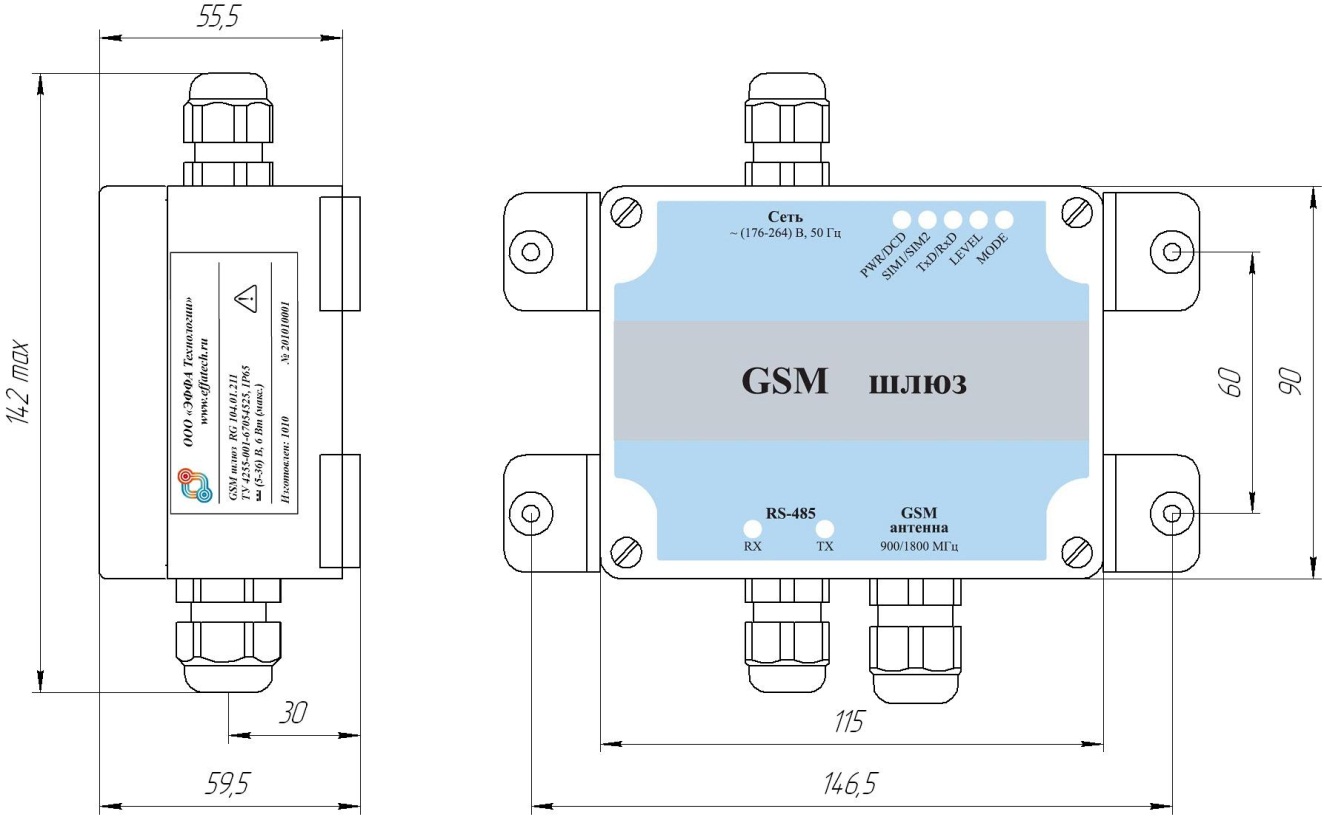 Рисунок А.2 – Габаритные, установочные размеры и места пломбирования разветвителя SI 4030 P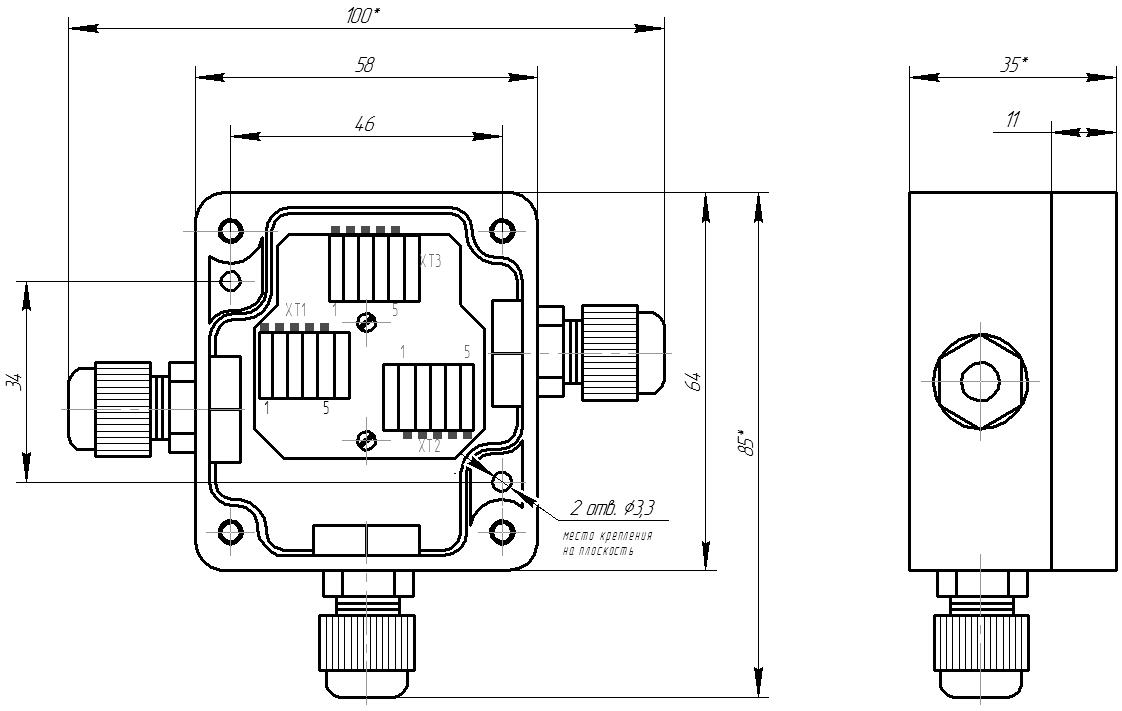 Рисунок А.3 – Габаритные, установочные размеры и места пломбирования разветвителя SI 4030 S, SI 4030 SAПродолжение приложения А 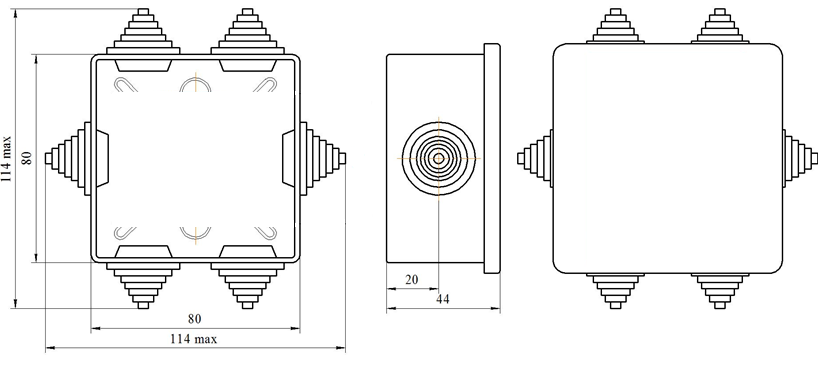 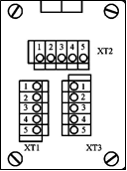 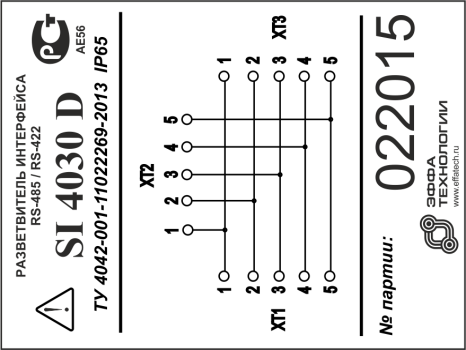 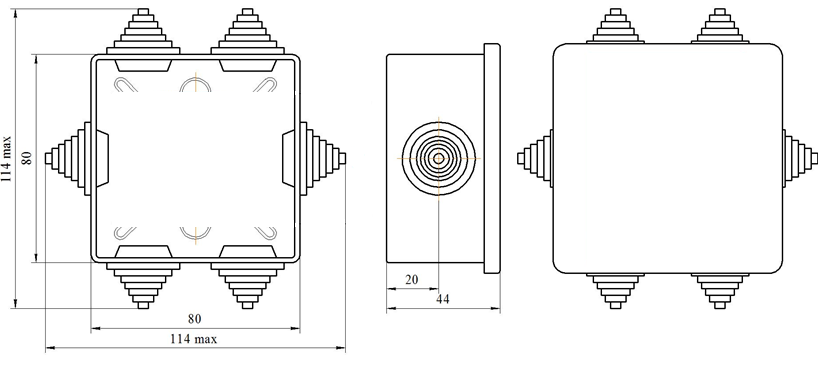 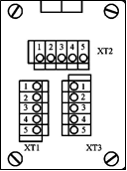 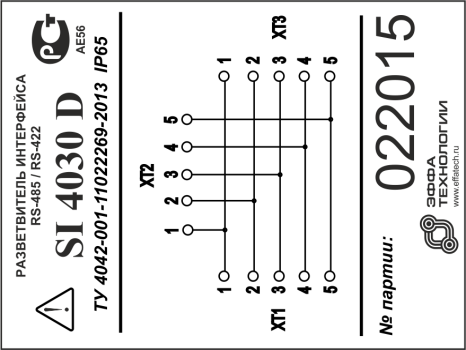 Продолжение приложения А 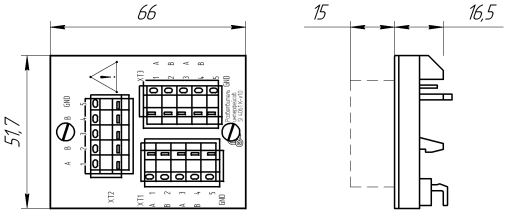 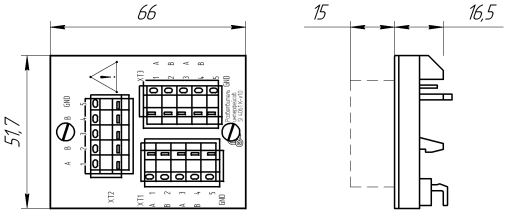 Продолжение приложения А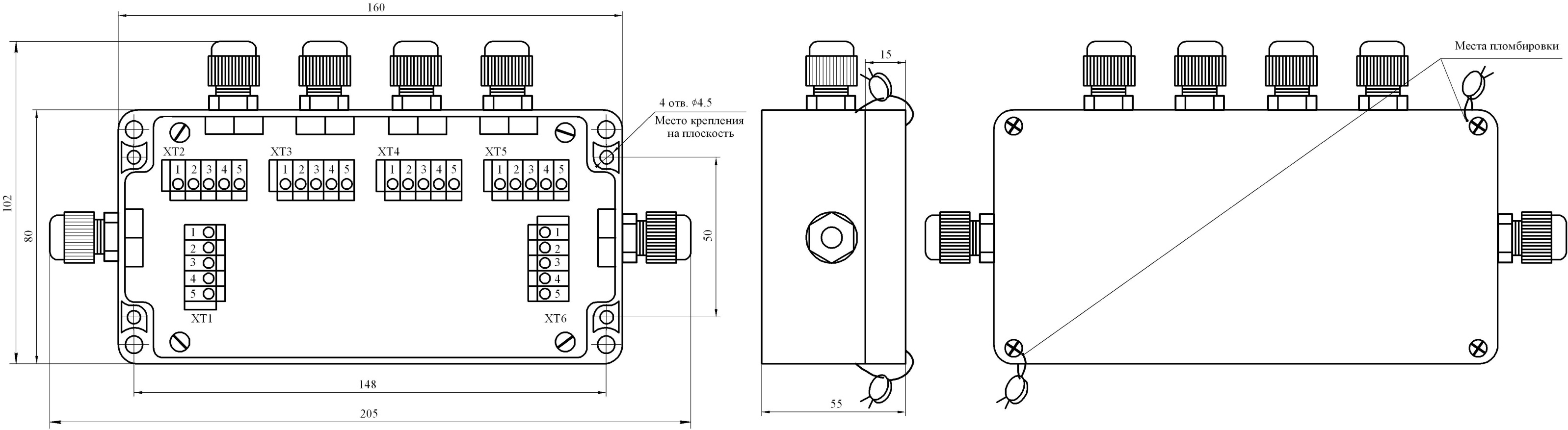 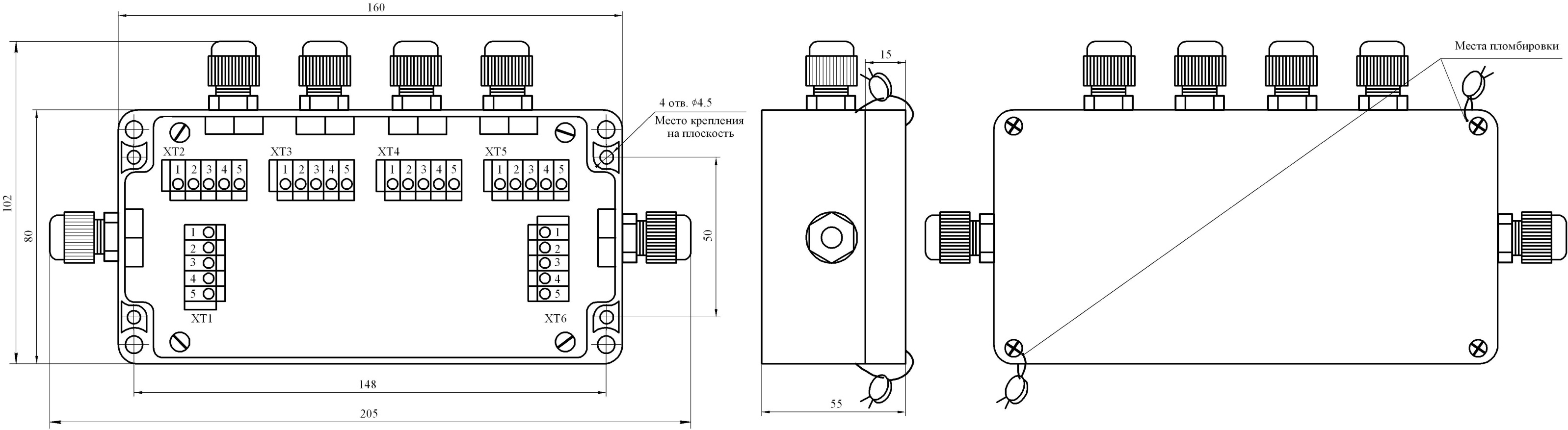 Продолжение приложения А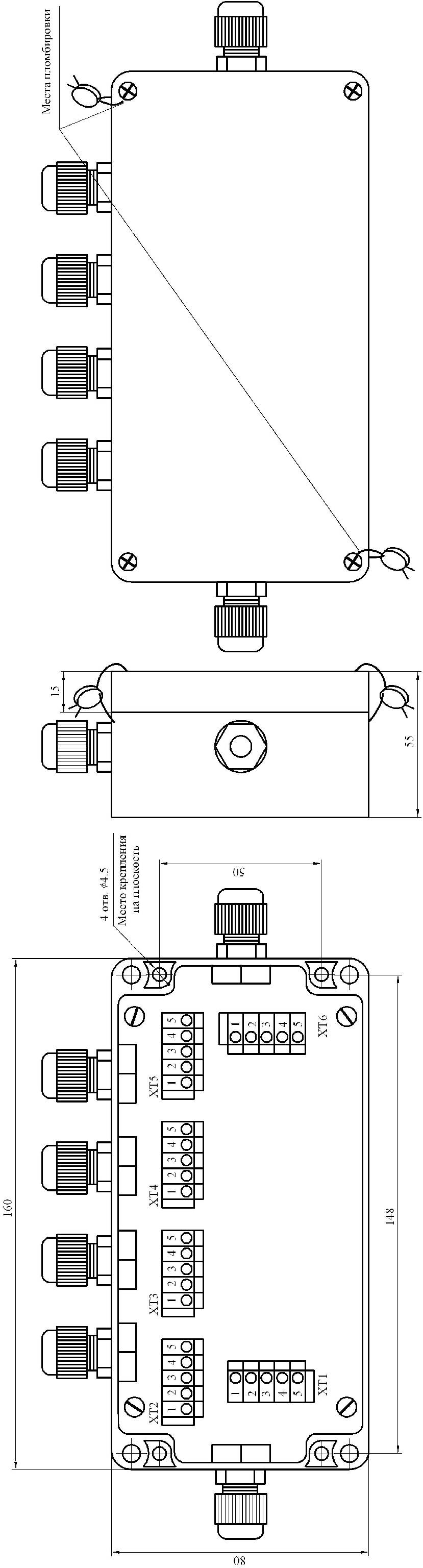 Продолжение приложения А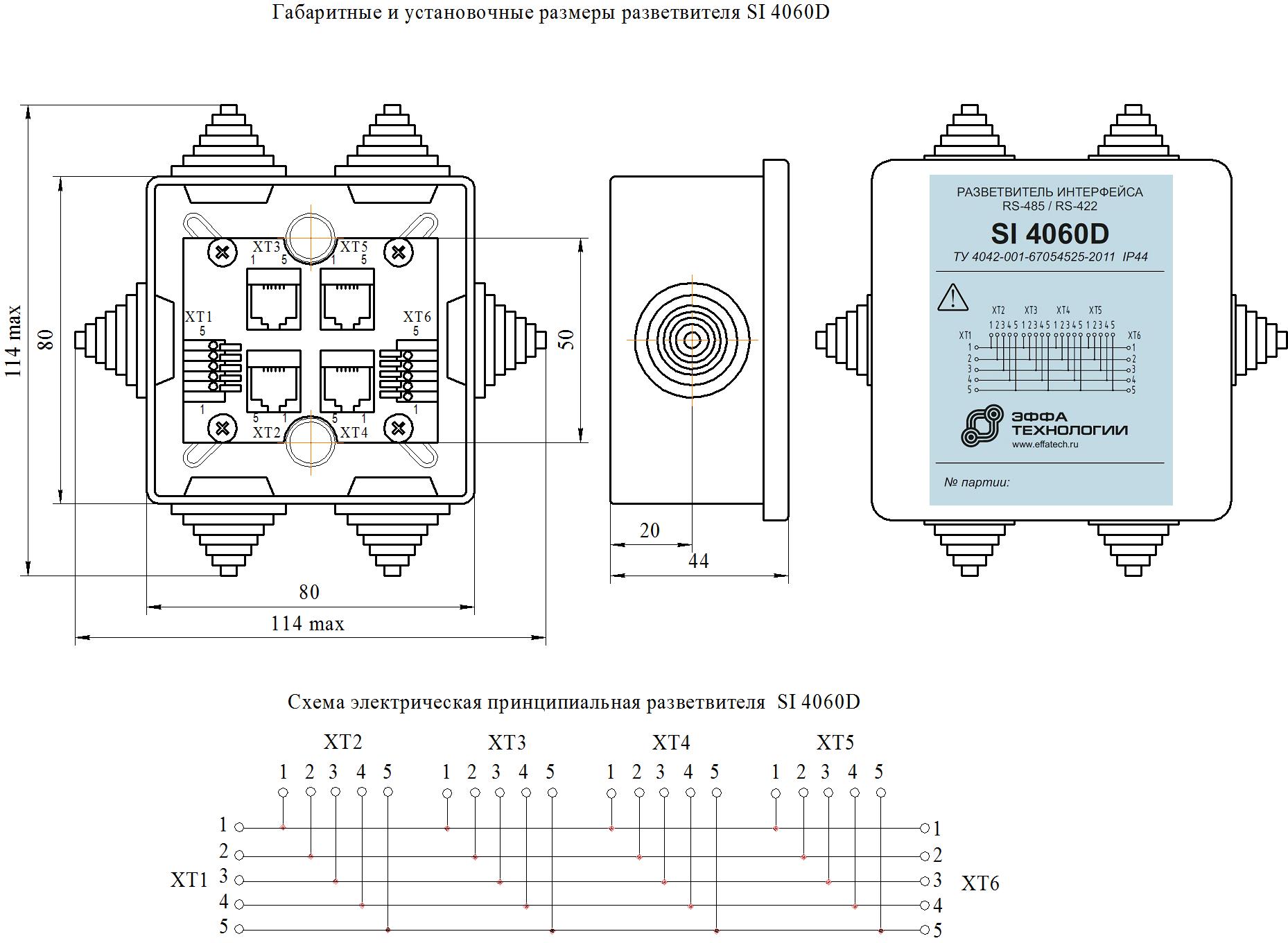 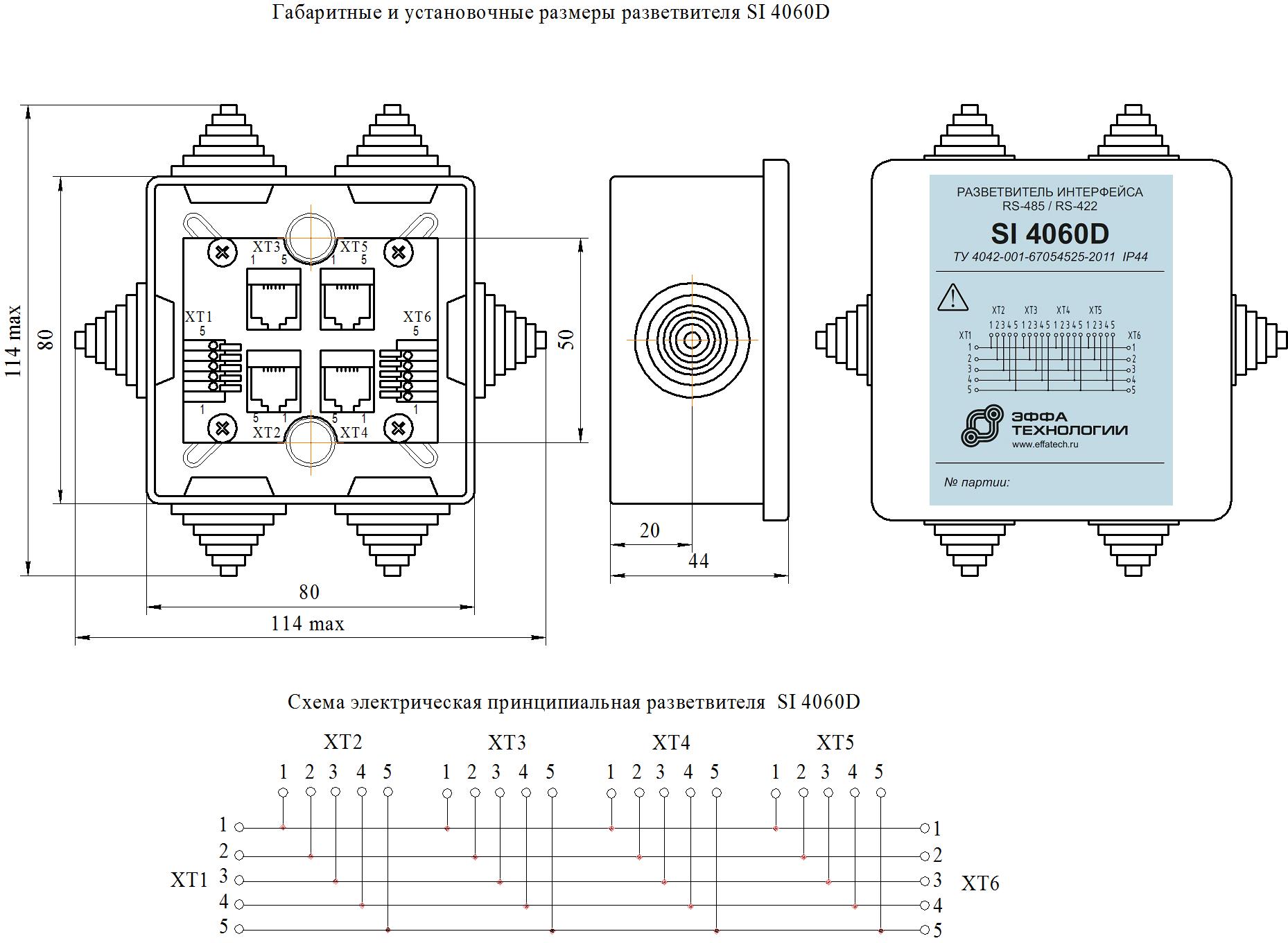 Продолжение приложения А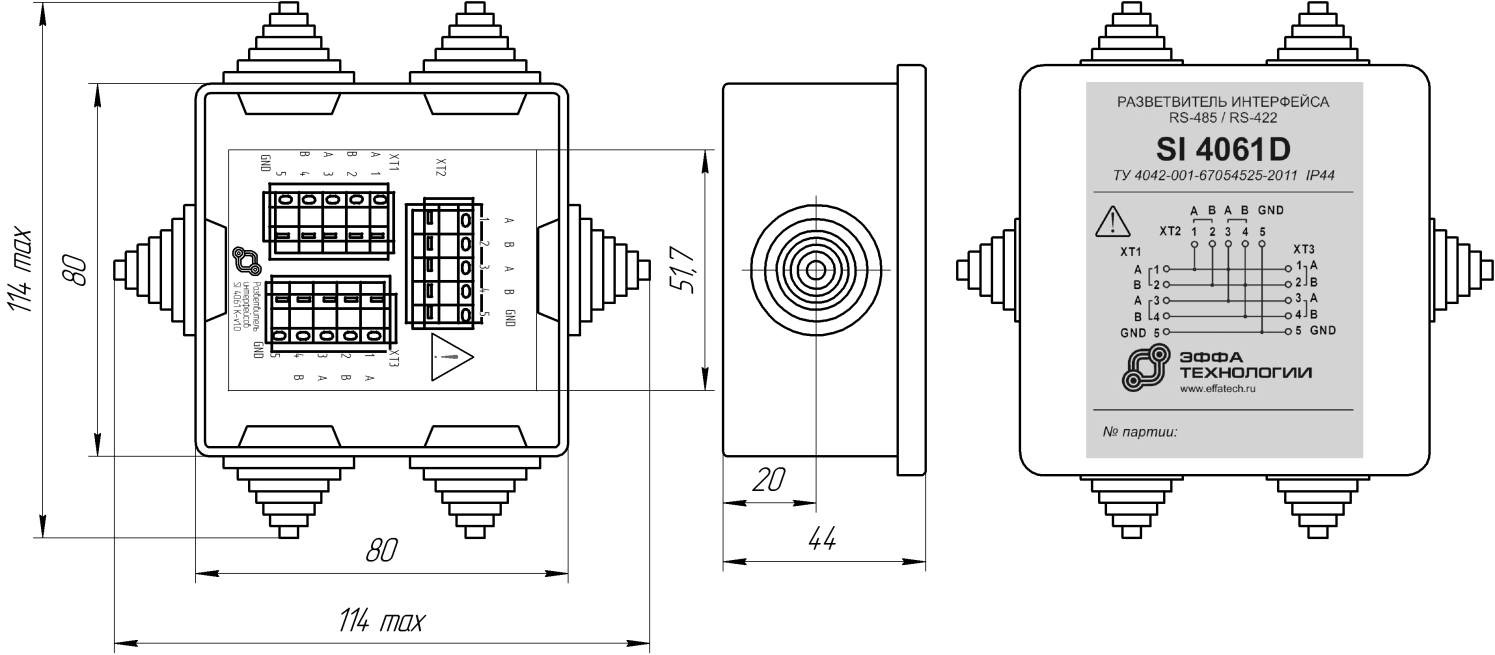 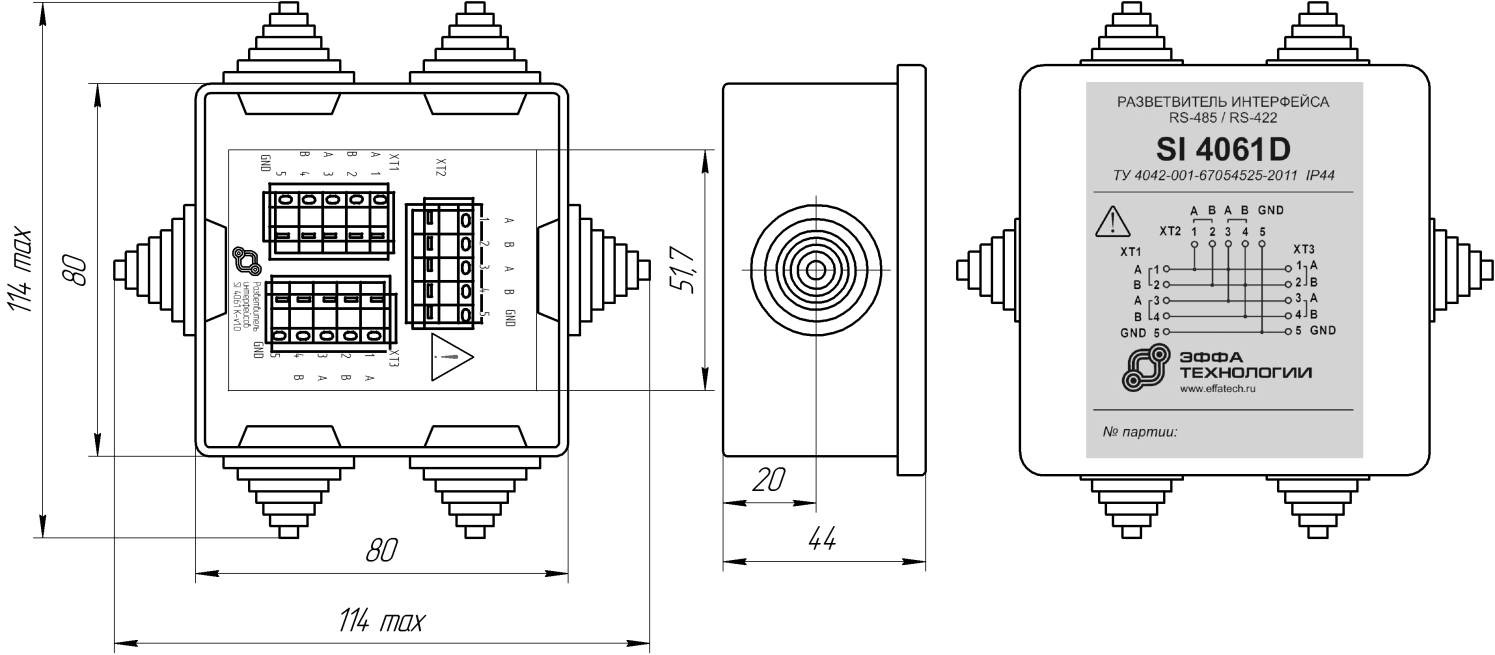 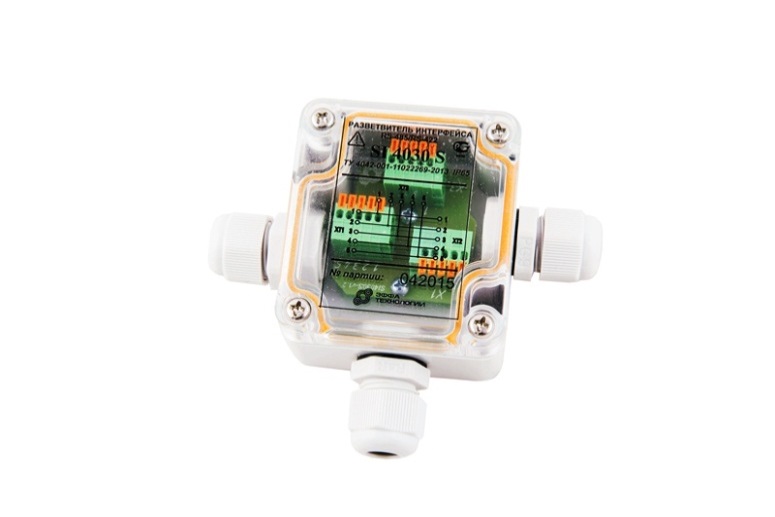 SI 4030 S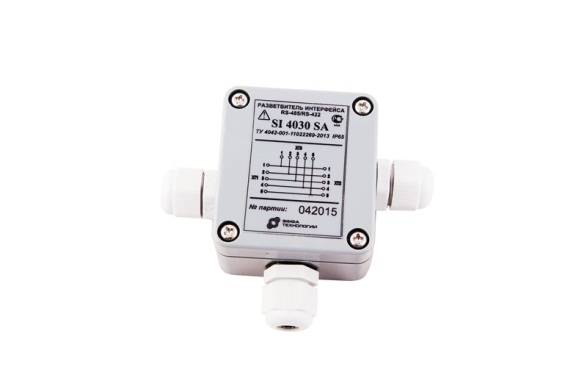 SI 4030 SА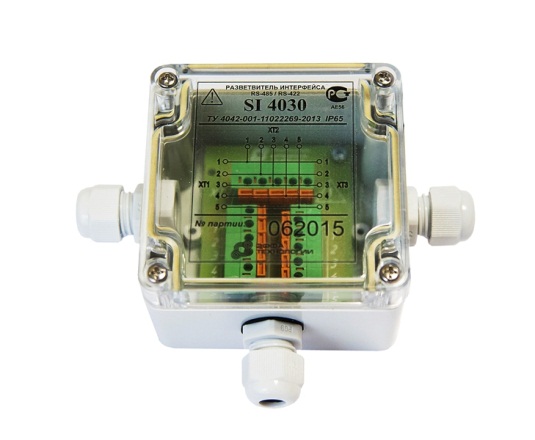 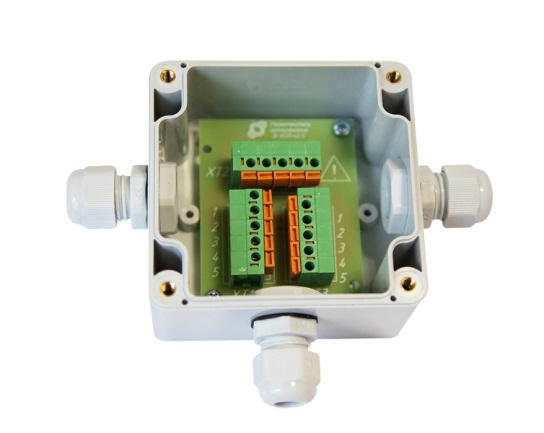 SI 4030, ВЭП-04.03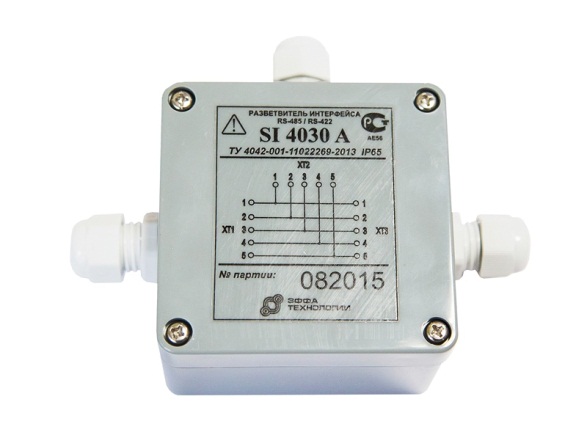 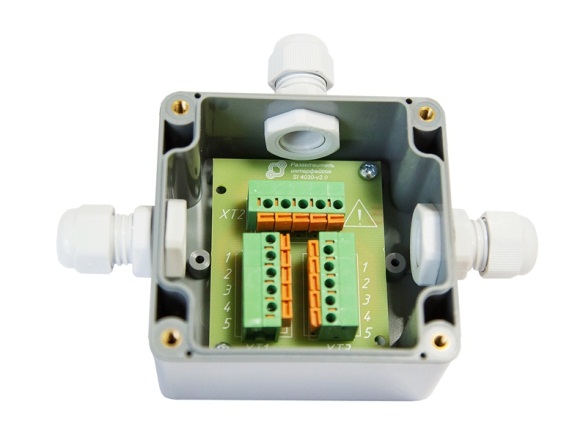 SI 4030А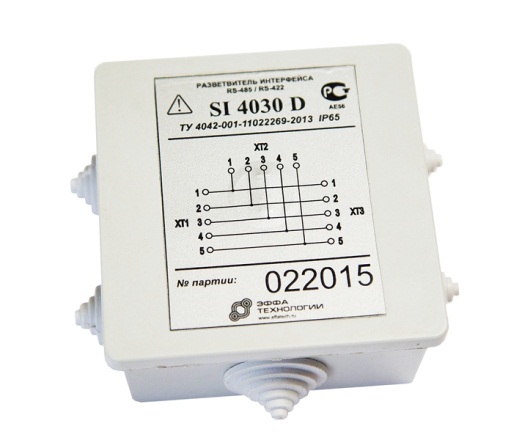 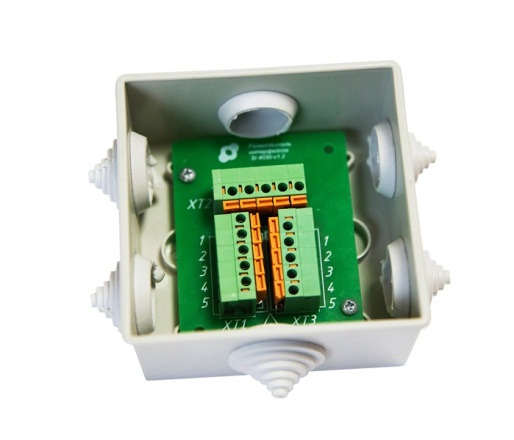 SI 4030D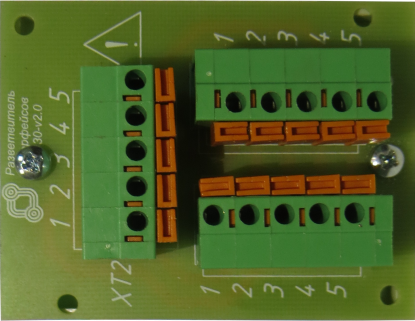 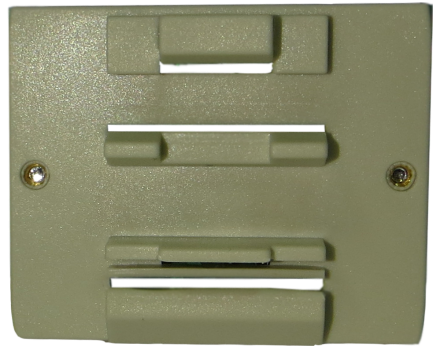 SI 4030K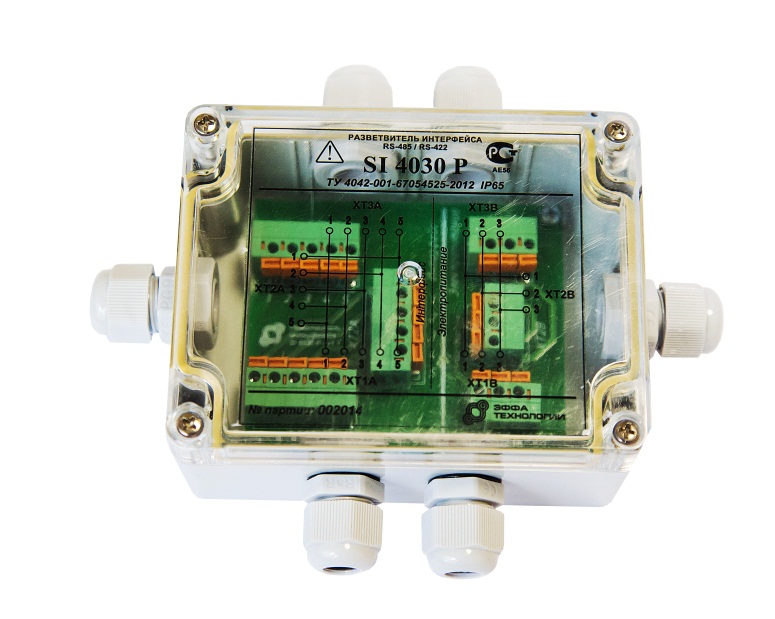 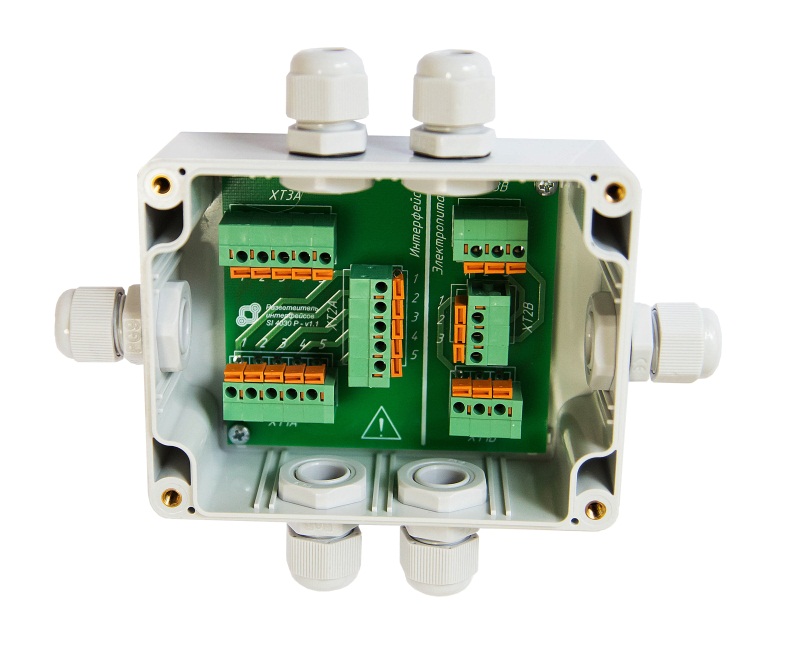 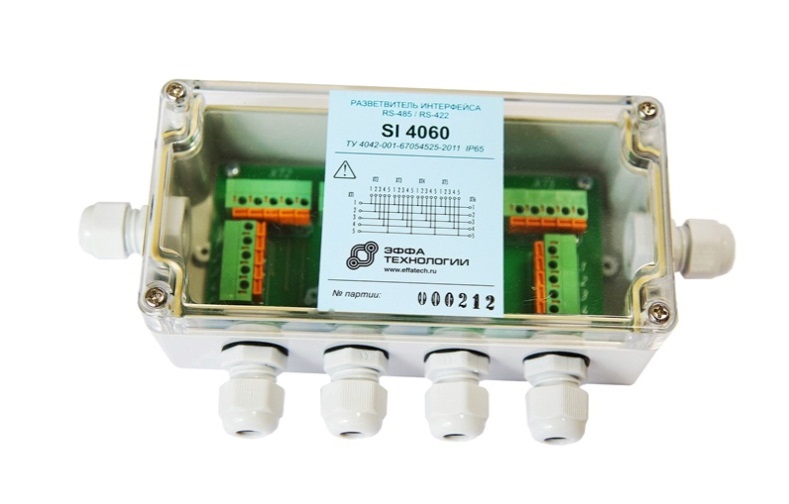 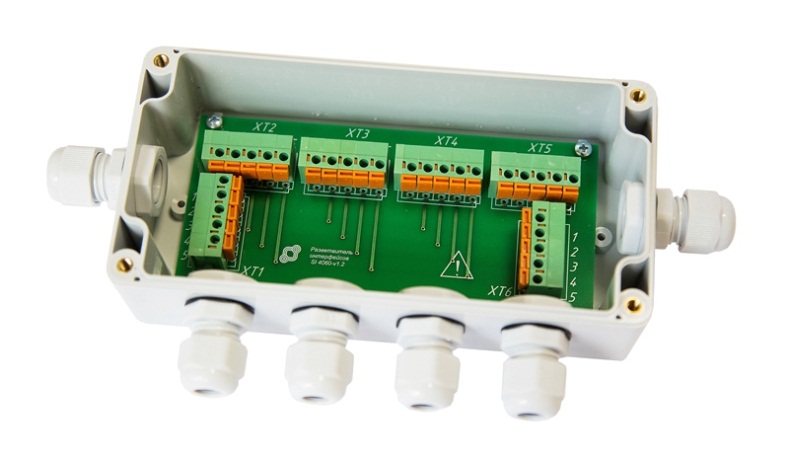 SI 4060, ВЭП-04.06SI 4060, ВЭП-04.06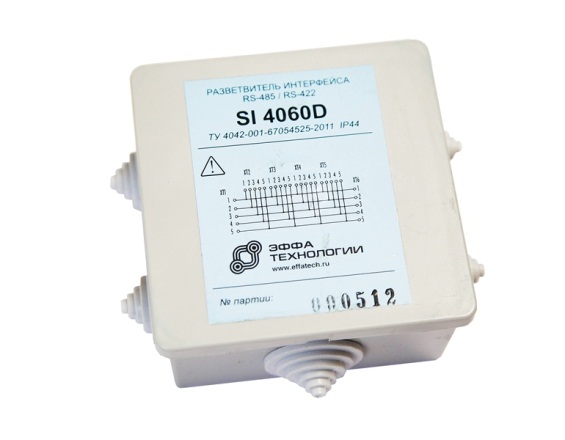 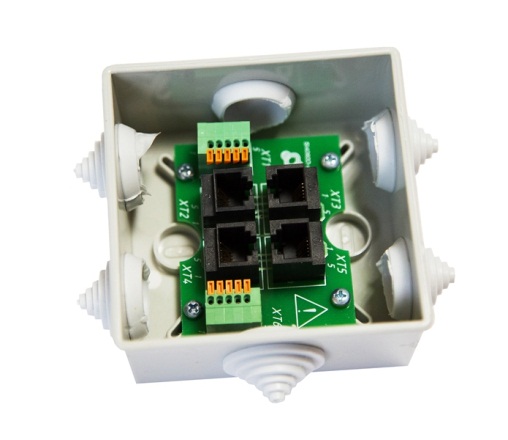 SI 4060 DSI 4060 D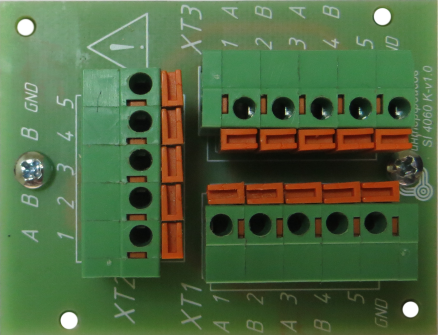 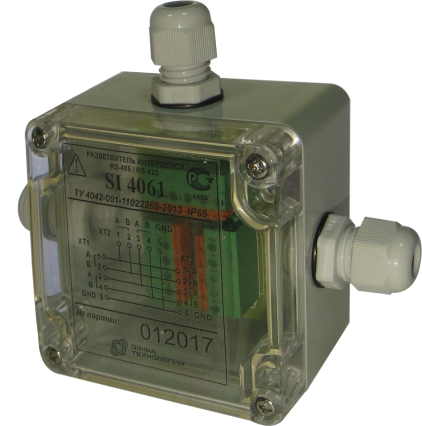 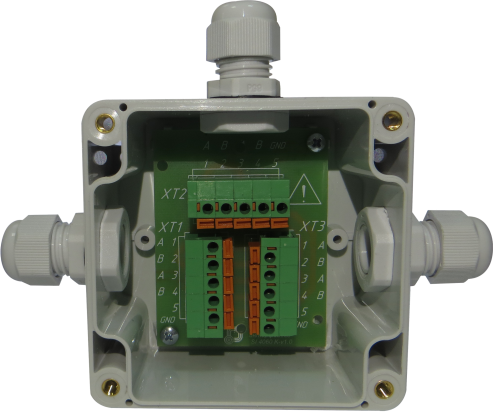 SI 4061KSI 4061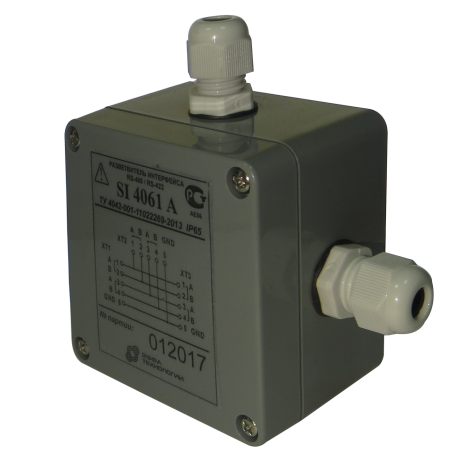 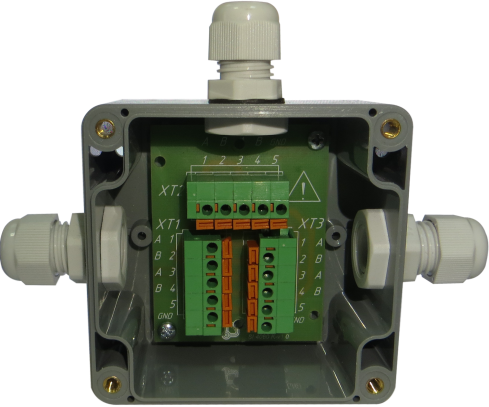 SI 4061ASI 4061A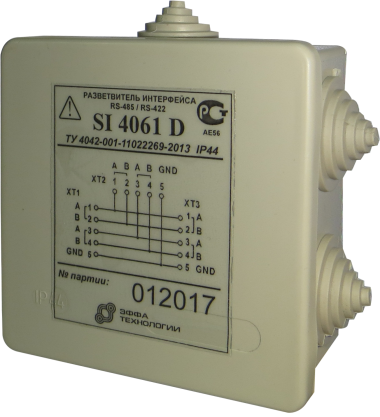 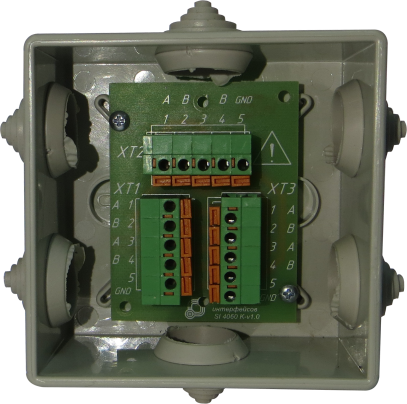 SI 4061DSI 4061DНаименованиеНазначение SI 4030,SI 4030А,SI 4030D,SI 4030S,SI 4030SA,SI 4030K,ВЭП-04.03Разветвитель предназначен для организации одного ответвления от каждой из двух магистральных шин интерфейса RS-485 и подключения дренажного провода или одного ответвления от одной магистральной шины интерфейса RS-422 и подключения дренажного проводаSI 4030РИнтерфейс RS-485 аналогично SI 4030, ВЭП-04.03 плюс - создание одного ответвления от цепи питанияSI 4060,SI 4060D,SI 4061,SI 4061A,SI 4061D,SI 4061K,ВЭП-04.06Разветвитель предназначен для организации четырех ответвлений от каждой из двух магистральных шин интерфейса RS-485 и подключения дренажного провода, или четырех ответвлений от одной магистральной шины интерфейса RS-422 и подключения дренажного проводаНаименованиеОбозначениеКоличествоРазветвитель интерфейса RS-485/RS-422SI 40ХХX, ВЭП-04.ХХТУ 4042-001-11022269-20131 шт.Руководство по эксплуатации и монтажу*4042-001-11022269-2013 РЭ1 шт.* - руководство по эксплуатации и монтажу поставляется на партию разветвителей, либо, при партии свыше 50 шт. – одно руководство на каждые 50 разветвителей* - руководство по эксплуатации и монтажу поставляется на партию разветвителей, либо, при партии свыше 50 шт. – одно руководство на каждые 50 разветвителей* - руководство по эксплуатации и монтажу поставляется на партию разветвителей, либо, при партии свыше 50 шт. – одно руководство на каждые 50 разветвителейПараметрыЗначенияЗначенияЗначенияЗначенияЗначенияЗначенияПараметрыSI 4030, SI 4030AВЭП-04.03SI 4030 DSI 4030 PSI 4030 SSI 4030 SASI 4060ВЭП-04.06SI 4060 DТип верхней крышкиSI 4030, ВЭП-04.03 прозрачнаяSI 4030A не прозрачнаяне прозрачнаяпрозрачнаяSI 4030 S прозрачнаяSI 4030 SA не прозрачнаяпрозрачнаяне прозрачнаяКоличество ответвлений: -от магистрали интерфейса111144-от цепи питания--1---Тип контакта соединителей-для подключения магистральной шиныпружинный зажимпружинный зажимпружинный зажимпружинный зажимпружинный зажимпружинный зажим-для подключения ответвленийпружинный зажимпружинный зажимпружинный зажимпружинный зажимпружинный зажимRG 12Максимальное сопротивление контакта, Ом0,50,50,50,50,50,5Максимально допустимое напряжение постоянного тока, В6060300606060Максимальный ток (СКЗ) через контакт, А555251,5Напряжение (СКЗ) изоляции между электрическими контактами соединителей и корпусом, В150015001500150015001500Сечение провода, AWG/мм222…16/0,2…1,522…16/0,2…1,522…16/0,2…1,522…16/0,2…122…16/0,2…1,522…20/ 0,2…1Диаметр интерфейсного кабеля, мм4…84…84…84…84…84...10Степень защиты от внешних воздействийIP 65 по ГОСТ 14254IP 44IP 65 по ГОСТ 14254IP 65 по ГОСТ 14254IP 65 по ГОСТ 14254IP 44Тип корпусаSI 4030, ВЭП-04.03 поликарбонат;SI 4030AАВS пластикпластикSI 4030 S, SI 4030 P, SI 4060, ВЭП-04.06 поликарбонат;SI 4030 SA   АВS пластикSI 4030 S, SI 4030 P, SI 4060, ВЭП-04.06 поликарбонат;SI 4030 SA   АВS пластикSI 4030 S, SI 4030 P, SI 4060, ВЭП-04.06 поликарбонат;SI 4030 SA   АВS пластикпластикРабочая температура, Сºот - 40 до +120 (SI 4030, ВЭП-04.03 поликарбонат)от - 40 до +90 (SI 4030AАВS пластик)от -25 до +70от - 40 до +120(SI 4030 S, SI 4030 P, SI 4060,ВЭП-04.06 поликарбонат)от - 40 до +90 (SI 4030 SA   АВS пластик)от - 40 до +120(SI 4030 S, SI 4030 P, SI 4060,ВЭП-04.06 поликарбонат)от - 40 до +90 (SI 4030 SA   АВS пластик)от - 40 до +120(SI 4030 S, SI 4030 P, SI 4060,ВЭП-04.06 поликарбонат)от - 40 до +90 (SI 4030 SA   АВS пластик)от -25 до +70Габаритные размеры (с гермовводами), мм 125х102х55100х100х50157х135х55100х85х35205х102х55100х100х50Габаритные размеры корпуса, мм82х80х5580х80х44114х88х5564х58х35160х80х5580х80х44Масса, г180250130300100ПараметрыЗначенияЗначенияЗначенияЗначенияЗначенияЗначенияПараметрыSI 4030KSI 4061SI 4061SI 4061 ASI 4061DSI 4061KТип верхней крышкиБескорпусное исполнениеМонтаж на DIN рейкупрозрачнаяпрозрачнаяне прозрачнаяне прозрачнаяБескорпусное исполнениеКоличество ответвлений: -от магистрали интерфейса144444-от цепи питания---1--Тип контакта соединителей-для подключения магистральной шины                                              пружинный зажим                                              пружинный зажим                                              пружинный зажим                                              пружинный зажим                                              пружинный зажим                                              пружинный зажим-для подключения ответвленийпружинный зажимпружинный зажимпружинный зажимпружинный зажимпружинный зажимпружинный зажимМаксимальное сопротивление контакта, Ом0,50,50,50,50,50,5Максимально допустимое напряжение постоянного тока, В606060606060Максимальный ток (СКЗ) через контакт, А555555Напряжение (СКЗ) изоляции между электрическими контактами соединителей и корпусом, В150015001500150015001500Сечение провода, AWG/мм222…16/0,2…1,522…16/0,2…1,522…16/0,2…1,522…16/0,2…1,522…16/0,2…1,522…16/0,2…1,5Диаметр интерфейсного кабеля, мм4…84…84…84…84…84…8Степень защиты корпуса от внешних воздействий по ГОСТ 14254Бескорпусное исполнениеIP 65IP 65IP 65IP 44Бескорпусное исполнениеТип корпусаБескорпусное исполнениеполикарбонтАВS пластикАВS пластикпластикБескорпусное исполнениеМонтаж на DIN рейку+---+Рабочая температура, Сºот - 40 до +90 от -40 до +120от -40 до +120от - 40 до +90 от - 25 до +70от - 40 до +90 Габаритные размеры (с гермовводами), мм -125х102х55125х102х55125х102х55100х100х50-Габаритные размеры корпуса, мм65х52х3282х80х5582х80х5582х80х5580х80х4465х52х32Масса, г9018018018010090